Trotwood-Madison City School District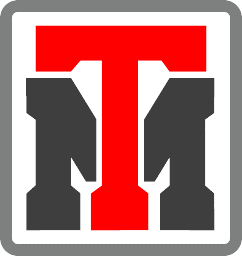 3594 N Snyder Road, Trotwood, OH 45426Phone: (937) 854-3050     Email: enrollment@trotwood.k12.oh.usINTER-DISTRICT OPEN ENROLLMENT APPLICATION 2024-2025The transfer of a student into the Trotwood-Madison City Schools from his/her district of residence shall be accomplished in accordance with the Trotwood-Madison District's Inter-district Open-Enrollment Policies and Guidelines.  If you have any questions regarding them, please contact the Student Services office for clarification.  Complete the following application form, sign indicating your awareness and understanding of the policies and guidelines, and return to the Trotwood-Madison City Schools' Student Services office by May 31, 2024.  Applications will not be accepted after May 31, 2024, unless extenuating circumstances exist.  A decision regarding this application will be made by the building principal, and you will be notified of that decision by mail and/or email. PLEASE USE BLACK /BLUE INK                                                                                        Today’s Date: ____________________   Student’s Full Legal Name: _____________________________________________________ 								First		         Middle		    LastDate of Birth: ____________________   Birth Place City _______________________ Phone Number (_____)____________________  	               Month       Day        YearAddress:  ____________________________________________________________________________________________________                   House #                                      Street/Road Name                                        PO Box #                                 City                                   ZipParent/Guardian Email address: _________________________________________________________________________________The following information is required by the United States Department of Education:Is the student of Hispanic/Latino origin? ☐Yes  ☐No.  At least one race must be chosen:  ☐White  ☐Black or African American    ☐American Indian or Alaskan native     ☐Asian    ☐Native Hawaiian or Other: Pacific Islander  ☐Multi-racial    (NOTE:  If ethnicity is not provided, district will use observer identification per state and federal regulations)Native Language:  ☐English    ☐Spanish     ☐Japanese     ☐Other: _____________________             ☐Male     ☐Female                			Name of School District of Legal Residence: ____________________________________   Grade Level: 2024-2025_______________Please answer the following questions. Are you able to provide transportation to and from school for your student?      ☐Yes  ☐NoDoes the student have an Individualized Education Program (IEP)?  ☐Yes  ☐No   if yes, explain: _______________________________________________________________________________________________Has the student been suspended or expelled from school for 10 consecutive days or more during the current semester? ☐Yes  ☐No if yes, explain _________________________________________________________________________Siblings currently enrolled/applying for Open Enrollment at Trotwood?  ☐Yes ☐No (Separate applications required for each child)If yes, give names and grade levels: ______________________________________________________________________________Print Parent/Guardian Name(s): ________________________________________________________________________________  Mother’s Maiden Name: _______________________________________________________________________________________    Check the box that explains your situation:  ☐Last year open enrollment student    ☐Sibling of last year open enrollment student                                                                                                                                                             	                                              	            ☐New Applicant                                        ☐Former Trotwood resident student                    				            ☐Current Trotwood student, moving out of Trotwood-Madison School District					  Effective date of move: __________________________________________            				            ☐Student Following parent/District Employee					  Name of District Employee: __________________________________________ (Code 109)By signing this application, I am requesting that my child be considered for Inter-district Open-Enrollment in the Trotwood-Madison City Schools for the 2024-2025 school year/term.  I HAVE READ AND UNDERSTAND THE POLICIES AND GUIDELINES WHICH GOVERN THE PROGRAM, including the need to provide transportation to the school.  Providing inaccurate information on this application will void consideration of your request.		________________________________________________________                                                ___________________________                     Legal Parent/Guardian Signature                                                                                               			              DateFOR OFFICE USE ONLY.  DO NOT WRITE IN THIS AREA:To Be Completed by Building Principal _________________    ____________________   ☐Approved   ☐Denied   Reason (if denied): ______________________________  Date Application Received     Time Application Received         Building Principal’s Signature: ____________________________________________________   Date: _______________________To Be Completed by Building Secretary (DO NOT Leave blank)Effective Start Date for OE ______________________ Assigned SSID# ________________________  _________________________                                                                                                                                                                                                                                              Date Notice Sent to Parent                     Building Secretary’s Signature: ____________________________________________________ Date: _______________________To Be Completed by District SuperintendentSuperintendent’s Signature: ______________________________________________________ Date: _______________________     